PŘIHLÁŠKA SKETCHUP KEMP 2016Autokemp OSTROV Malá Skála 19-21.8.2016Závazné přihlášky zasílejte na email: nikola.jerabkova@cad-cam.3epraha.cz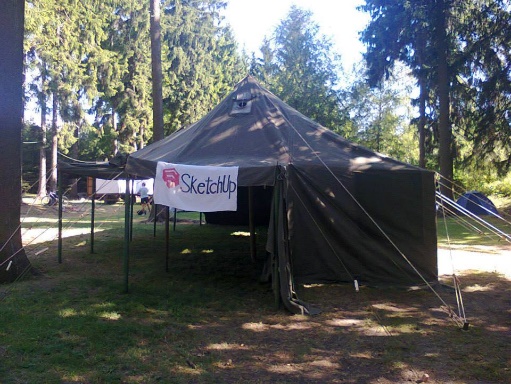 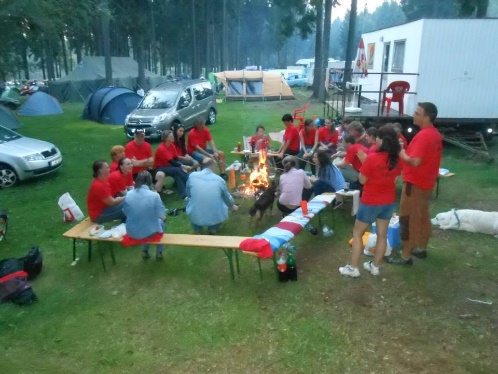 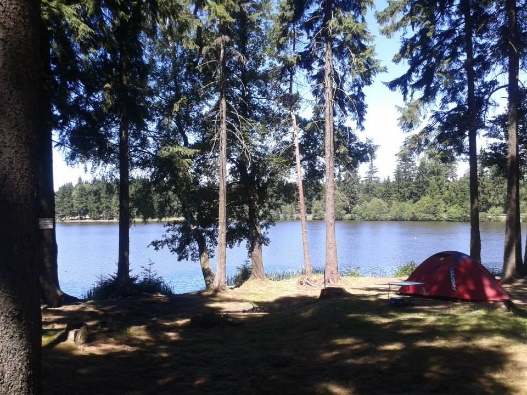 V případě jakýchkoliv dotazu mne kontaktujteNikola Jeřábková 702 151 206www.sketchup.czPŘIHLAŠOVACÍ FORMULÁŘPŘIHLAŠOVACÍ FORMULÁŘJméno účastníka:Počet osob: (dospělý / děti ) Tel:Email:Poznámky: 